  MADONAS NOVADA PAŠVALDĪBA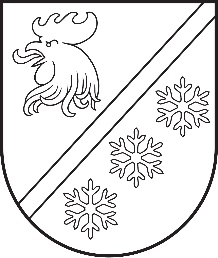 Reģ. Nr. 90000054572Saieta laukums 1, Madona, Madonas novads, LV-4801 t. 64860090, e-pasts: pasts@madona.lv ___________________________________________________________________________MADONAS NOVADA PAŠVALDĪBAS DOMESLĒMUMSMadonā2023. gada 30. novembrī						        	     		      Nr. 727									      (protokols Nr. 22, 4. p.)Par nekustamā  īpašuma “Madava”, Barkavas pagastā, Madonas novadā, atsavināšanas procesa izbeigšanu un ilgtermiņa ieguldījumu atjaunošanu2023. gada 28. septembrī Madonas novada pašvaldības domē tika pieņemts lēmums Nr. 581 (protokols Nr. 18, 27. p.) “Par nekustamā īpašuma “Madava”, Barkavas pagasts, Madonas novads atsavināšanu”.Ar šo lēmumu tika nolemts atsavināt Madonas novada pašvaldības nekustamo īpašumu “Madava”, Barkavas pagastā ar kadastra Nr. 7044 002 0105 5,51 ha platībā zemes nomniekam [..] un tika apstiprināta īpašuma “Madava” nosacītā cena EUR 24 600,00 (divdesmit četri tūkstoši seši simti eiro, 00 centi).Madonas novada pašvaldībā 20.10.2023. saņemts [..] iesniegums (reģistrēts Madonas novada pašvaldībā ar reģ. Nr. 2.1.3.6/23/1663) par atteikumu šobrīd iegādāties nekustamo īpašumu “Madava” par nosacīto summu un vēlmi turpināt šo īpašumu nomāt. Pamatojoties uz MK noteikumiem Nr. 109 ”Kārtība, kādā atsavināma publiskās personas manta” un MK noteikumu Nr. 87 “Grāmatvedības uzskaites kārtība budžeta iestādēs”, ņemot vērā 15.11.2023. Uzņēmējdarbības, teritoriālo un vides jautājumu komitejas atzinumu,  atklāti balsojot: PAR – 17 (Aigars Šķēls, Aivis Masaļskis, Andris Dombrovskis, Andris Sakne, Artūrs Čačka, Artūrs Grandāns, Arvīds Greidiņš, Gunārs Ikaunieks, Guntis Klikučs, Iveta Peilāne, Kaspars Udrass, Māris Olte, Rūdolfs Preiss, Sandra Maksimova, Valda Kļaviņa, Vita Robalte, Zigfrīds Gora), PRET – NAV, ATTURAS – NAV, Madonas novada pašvaldības dome NOLEMJ:Izbeigt nekustamā īpašuma “Madava”, Barkavas pagasts, Madonas novads, atsavināšanas procesu.Nekustamo īpašumu “Madava”, Barkavas pagasts, Madonas novads, ar kadastra Nr. 7044  002 0105 5,51 ha platībā atjaunot ilgtermiņa ieguldījumu sastāvā.Domes priekšsēdētāja vietnieks				            Z. Gora	Čačka 28080793ŠIS DOKUMENTS IR ELEKTRONISKI PARAKSTĪTS AR DROŠU ELEKTRONISKO PARAKSTU UN SATUR LAIKA ZĪMOGU